Publicado en  el 22/05/2015 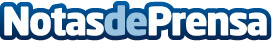 La Fundación Focus-Abengoa inaugura  el “World Bioenergy Leadership Forum” en Sevilla Datos de contacto:Nota de prensa publicada en: https://www.notasdeprensa.es/la-fundacion-focus-abengoa-inaugura-el-world_2 Categorias: Otras Industrias http://www.notasdeprensa.es